POLISPORTIVA AURORA ’76 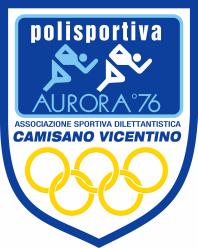 OGGETTO:  Domanda di partecipazione selezione Animatori e Volontari.Il/la Sottoscritto/a   …………….……………………………………………………………………………….………. Nato/a a ……………………………………… il …………………………    e residente a …………………………..Cap …………………        via  …………………………………………………………………………    N. …………Cellulare. N. ………………………… E-mail …………………………………………….……………………………C H I E D EDi partecipare alla Selezione per i Centri Estivi Sportivi 2020, come:       VOLONTARIO               ANIMATORE               A TAL FINE, SOTTO LA PROPRIA RESPONSABILITA’, DICHIARA:DI AVERE COMPIUTO 18 ANNI, PER GLI ANIMATORI (OPPURE 15 ANNI PER I VOLONTARI)DI ESSERE IN POSSESSO DEL SEGUENTE TITOLO DI STUDIO: …………….…………………………………OVVERO DI FREQUENTARE L’ISTITUTO O L’UNIVERSITA’……….…….…………………………………….DI NON AVER RIPORTATO CONDANNE PENALI E NON AVERE PROCEDIMENTI PENALI IN CORSODI ESSERE IDONEO FISICAMENTE ALL’INCARICO.…L…  SCRIVENTE DICHIARA INOLTRE:DI AVER AVUTO PRECEDENTI ESPERIENZE AI CENTRI ESTIVI:come Volontario per anni  ……..      come Animatore per anni ………      come OSS per anni ………………………………………………………………………………………………………………………….SETTIMANE DI DISPONIBILITA’:         15/19 GIUGNO            22/26 GIUGNO        29/3 LUGLIO       6/10 LUGLIO               13/17 LUGLIO             20/24 LUGLIO      27/31 LUGLIONEL CASO DI NOMINA AL SERVIZIO  LO/A SCRIVENTE SI IMPEGNA A FREQUENTARE OBBLIGATORIAMENTE IL CORSO DI FORMAZIONE,  PENA L’ESCLUSIONE DALL’INCARICO.Camisano Vicentino, lì ………………….							IN FEDEOBBLIGATORIO: allegare copia del documento d’identità                           ……………………………………………….